지적 및 발달 장애인 지원 요청서 및 신청서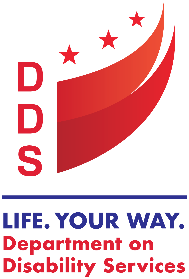 목적: 지적 및 발달 장애를 가진 성인을 위한 지원 요청 및 지원.사명: 장애 복지부(Department on Disability Services, DDS)는 컬럼비아 특별구 내 장애인이 가정, 학교, 직장 및 공동체에서 주요 구성원으로 활동하며, 유의미하고 생산적인 삶을 영위하도록 돕는 고품질 서비스를 제공합니다. 지적 및 발달 장애인 지원 요청서 및 신청서신청이 완료되면 알려드립니다.기록 정보 수집 또는 공개 동의DDS는 자격을 확인하거나 적절한 지원 계획을 위해 추가 정보를 요청할 수 있습니다. 본 양식 작성을 통해 귀하는 DDS가 귀하를 대신하여 의사 및/또는 관련 기관에 연락할 수 있는 권한을 부여합니다.참고: 장애 복지부는 자격 판정 및 현재와 미래에 모두 적용할 수 있는 지원 계획 수립을 목적으로 합니다. 본 동의 및 정보 공개는 서명일로부터 1년 후 만료됩니다.  1978년 컬럼비아 특별구 정신 건강 정보법(District of Columbia Mental Health Information Act of 1978)(D.C. Official Code § 7-1201.01 이하 참조, 특히 § 7-1202.01) 개정, 지적 장애 시민법(Citizens with Intellectual Disabilities Act)(D.C. Official Code § 7-1301.01 이하 참조, 특히 § 7-1305.12) 개정, 1996년 연방의료보험통상책임법(Health Insurance Portability and Accountability Act of 1996)(Pub.L. No. 104-191) 개정 및 지역 및 연방 개인정보 보호법에 따라, 본인은 상기 명시된 목적을 위해 장애 복지부가 기록 정보를 수집하거나 공개하는 데 자발적으로 동의합니다. 본인은 해당 동의 및 정보 공개를 언제든지 서면으로 철회할 수 있음을 이해합니다. 본인은 해당 정보가 본인 동의 없이 재공개될 수 없음을 이해합니다.지원을 받기 위해서는 다음 두 가지 요건을 모두 만족해야 합니다.지원을 받기 위해서는 다음 두 가지 요건을 모두 만족해야 합니다.DC 거주민지적 및 발달 장애인 제출 지침제출 지침본 양식을 작성하십시오.본 양식을 작성하십시오.다음 필수 서류의 사본을 제출하십시오.출생 증명서 또는 주 ID사회 보장 카드(가능한 경우)DC 거주 증명서(예, 임대차 계약서 또는 공과금 고지서, 공식 사회 보장 명세서)발달 상태 진단을 증명하는 진료 기록(해당되는 경우)      다음 서류를 제출하십시오(가능한 경우).지적 및 발달 장애를 증명하는 정신 감정생활기록부/ 개별 교육 계획(Individual Education Plan, IEP) 정신 감정 음성언어 평가작업치료 평가물리치료 평가직업 평가 의사가 제공한 현재 신체 또는 의료 양식 본인은 DDS가 해당 서류를 수집하는 것에 대해 협조적으로 응할 것입니다. 다음 필수 서류의 사본을 제출하십시오.출생 증명서 또는 주 ID사회 보장 카드(가능한 경우)DC 거주 증명서(예, 임대차 계약서 또는 공과금 고지서, 공식 사회 보장 명세서)발달 상태 진단을 증명하는 진료 기록(해당되는 경우)      다음 서류를 제출하십시오(가능한 경우).지적 및 발달 장애를 증명하는 정신 감정생활기록부/ 개별 교육 계획(Individual Education Plan, IEP) 정신 감정 음성언어 평가작업치료 평가물리치료 평가직업 평가 의사가 제공한 현재 신체 또는 의료 양식 본인은 DDS가 해당 서류를 수집하는 것에 대해 협조적으로 응할 것입니다. 다음 방법 중 하나로 양식 및 서류를 제출하십시오.이메일(PDF로 첨부): dds-dda.intake@dc.gov   우편: Department on Disability Services, Intake Department, 250 E Street, SW, Washington, DC 20024방문 제출: 250 E Street SW, Washington, DC 20024 | 월-금, 오전 8시 30분 – 오후 5시 다음 방법 중 하나로 양식 및 서류를 제출하십시오.이메일(PDF로 첨부): dds-dda.intake@dc.gov   우편: Department on Disability Services, Intake Department, 250 E Street, SW, Washington, DC 20024방문 제출: 250 E Street SW, Washington, DC 20024 | 월-금, 오전 8시 30분 – 오후 5시 지원 대상자지원 대상자지원 대상자지원 대상자지원 대상자지원 대상자이름:이름:성:성:성:생년월일:이메일:이메일:전화번호:전화번호:사회 보장 번호(SSN):사회 보장 번호(SSN):주소:주소:주소:Washington, DCWashington, DC우편번호:Medicaid #:Medicaid 등록을 위한 지원을 부탁드립니다.Medicaid 등록을 위한 지원을 부탁드립니다.Medicaid 등록을 위한 지원을 부탁드립니다.Medicaid 등록을 위한 지원을 부탁드립니다.Medicaid 등록을 위한 지원을 부탁드립니다.가족 구성원/후원자/간병인가족 구성원/후원자/간병인가족 구성원/후원자/간병인가족 구성원/후원자/간병인이름:성:성:성:관계:이메일:전화번호:전화번호:주소:시:주:우편번호:필요한 서비스 및 지원 해당 정보는 DDS가 적절한 지원계획 제공을 위해 귀하와 상담하는 데에 도움이 됩니다.________________________________________________________________________________________________________________________________________________________________________________________________________________________________________________________________________________________________서명서명서명서명서명서명본인은 위의 진술이 본인이 아는 지식, 정보 및 신념에 따라 사실이며 정확함을 선언합니다. 이러한 상황에 중대한 변화가 생길 경우, DDS에 즉각 알릴 것입니다.본인은 위의 진술이 본인이 아는 지식, 정보 및 신념에 따라 사실이며 정확함을 선언합니다. 이러한 상황에 중대한 변화가 생길 경우, DDS에 즉각 알릴 것입니다.본인은 위의 진술이 본인이 아는 지식, 정보 및 신념에 따라 사실이며 정확함을 선언합니다. 이러한 상황에 중대한 변화가 생길 경우, DDS에 즉각 알릴 것입니다.본인은 위의 진술이 본인이 아는 지식, 정보 및 신념에 따라 사실이며 정확함을 선언합니다. 이러한 상황에 중대한 변화가 생길 경우, DDS에 즉각 알릴 것입니다.본인은 위의 진술이 본인이 아는 지식, 정보 및 신념에 따라 사실이며 정확함을 선언합니다. 이러한 상황에 중대한 변화가 생길 경우, DDS에 즉각 알릴 것입니다.본인은 위의 진술이 본인이 아는 지식, 정보 및 신념에 따라 사실이며 정확함을 선언합니다. 이러한 상황에 중대한 변화가 생길 경우, DDS에 즉각 알릴 것입니다.하나 선택:지원 신청자지원 신청자법적 보호자지속적 위임장(Durable POA)지속적 위임장(Durable POA)신청자이름:신청자이름:신청자서명:신청자서명:신청자서명:날짜:이름:이름:서명:서명:서명:날짜:의뢰인만 작성 가능의뢰인만 작성 가능의뢰인만 작성 가능의뢰인만 작성 가능의뢰인만 작성 가능의뢰 기관:CFSADCPSHSCSN기타:의뢰인 이름:의뢰인 이름:의뢰인 이름:의뢰인 이름:전화번호:지원 대상자지원 대상자지원 대상자지원 대상자지원 대상자이름:성:성:생년월일:생년월일:주소:주소:Washington, DCWashington, DC우편번호:다음 기록의 공개 동의(해당 사항 모두 선택): 다음 기록의 공개 동의(해당 사항 모두 선택): 다음 기록의 공개 동의(해당 사항 모두 선택): 다음 기록의 공개 동의(해당 사항 모두 선택): 다음 기록의 공개 동의(해당 사항 모두 선택): 다음 기록의 공개 동의(해당 사항 모두 선택): 개별 교육 계획(IEP)행동 지원 계획(BSP)건강 기록(Health Record)건강 관리 계획(Health Care Management Plan)개별 교육 계획(IEP)행동 지원 계획(BSP)건강 기록(Health Record)건강 관리 계획(Health Care Management Plan)직업 평가정신 감정검사결과/임상/건강 데이터직업 평가정신 감정검사결과/임상/건강 데이터직업 평가정신 감정검사결과/임상/건강 데이터기타:개별 교육 계획(IEP)행동 지원 계획(BSP)건강 기록(Health Record)건강 관리 계획(Health Care Management Plan)개별 교육 계획(IEP)행동 지원 계획(BSP)건강 기록(Health Record)건강 관리 계획(Health Care Management Plan)직업 평가정신 감정검사결과/임상/건강 데이터직업 평가정신 감정검사결과/임상/건강 데이터직업 평가정신 감정검사결과/임상/건강 데이터기타:공개 기록:공개 기록:공개 기록:공개 기록:개인 기록의 사본을 보유하고 있을 가능성이 가장 높은 학교, 기관, 진료소 3곳은 어디입니까?(예: 과거 K-12 학교, 의사, 지원 기관, Medicaid, 사회 보장 등).개인 기록의 사본을 보유하고 있을 가능성이 가장 높은 학교, 기관, 진료소 3곳은 어디입니까?(예: 과거 K-12 학교, 의사, 지원 기관, Medicaid, 사회 보장 등).개인 기록의 사본을 보유하고 있을 가능성이 가장 높은 학교, 기관, 진료소 3곳은 어디입니까?(예: 과거 K-12 학교, 의사, 지원 기관, Medicaid, 사회 보장 등).개인 기록의 사본을 보유하고 있을 가능성이 가장 높은 학교, 기관, 진료소 3곳은 어디입니까?(예: 과거 K-12 학교, 의사, 지원 기관, Medicaid, 사회 보장 등).개인 기록의 사본을 보유하고 있을 가능성이 가장 높은 학교, 기관, 진료소 3곳은 어디입니까?(예: 과거 K-12 학교, 의사, 지원 기관, Medicaid, 사회 보장 등).개인 기록의 사본을 보유하고 있을 가능성이 가장 높은 학교, 기관, 진료소 3곳은 어디입니까?(예: 과거 K-12 학교, 의사, 지원 기관, Medicaid, 사회 보장 등).1.이름/기관명:이름/기관명:이름/기관명:이름/기관명:이름/기관명:1.시:시:주: 전화번호:전화번호:2.이름/기관명:이름/기관명:이름/기관명:이름/기관명:이름/기관명:2.시:시:주: 전화번호:전화번호:3.이름/기관명:이름/기관명:이름/기관명:이름/기관명:이름/기관명:3.시:시:주: 전화번호:전화번호:서명서명서명서명서명서명서명서명하나 선택:지원 신청자지원 신청자법적 보호자법적 보호자지속적 위임장(Durable POA)지속적 위임장(Durable POA)지속적 위임장(Durable POA)이름: __________________________________이름: __________________________________서명: ___________________________서명: ___________________________서명: ___________________________서명: ___________________________날짜: ___________날짜: ___________설명(해당 부서에서 작성)설명(해당 부서에서 작성)설명(해당 부서에서 작성)설명(해당 부서에서 작성)설명(해당 부서에서 작성)설명(해당 부서에서 작성)설명(해당 부서에서 작성)설명(해당 부서에서 작성)기관 관계자/대리인:_______________________________________기관 관계자/대리인:_______________________________________기관 관계자/대리인:_______________________________________기관 관계자/대리인:_______________________________________기관 관계자/대리인:_______________________________________기관 관계자/대리인:_______________________________________기관 관계자/대리인:_______________________________________날짜: ____________직함: _______________________________________직함: _______________________________________직함: _______________________________________직함: _______________________________________전화번호: ______________________전화번호: ______________________전화번호: ______________________전화번호: ______________________